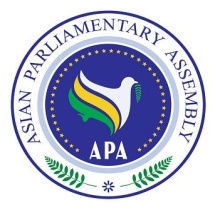 Draft Resolution on Towards an Asian ParliamentSC-Political/Draft Res/2021/01         -- December 2021We, the Members of the Asian Parliamentary Assembly,Recalling the document titled “Foundations of an Asian Parliament” prepared by the Asian Parliamentary Assembly (APA) Permanent Secretariat in May, 2014;Further recalling the Lahore Declaration adopted on 3rd Dec, 2014 by APA Plenary that established the Special Committee on the Creation of the Asian Parliament (SCCAP), to consult with Member Parliaments in order to formulate a road map for Asian Parliament, reflecting the emergence of the Asian Century;Emphasizing that the creation of an Asian Parliament is a long term long-term (Indonesia) objective, various aspects of which need to be explored with various aspects that needs to be explored and consider (Indonesia) as stipulated in the report of APA Standing Committee on Political Affairs held on 2 June 2016 in Jordan  Amman, Hashemite Kingdom of Jordan, as well as taking into consideration APA Member Countries current priorities in addressing the socio-economic impact of the COVID-19 pandemic; (Indonesia)Welcoming the decision made in the meeting of the SCCAP convened in Jordan Amman, Hashemite Kingdom of Jordan (Indonesia) in June 2016 and approved by the 9th APA Plenary meeting in 2016, that the SCCAP will function under the APA Standing Committee on Political Affairs;Recalling the discussion of the SCCAP meeting held on 29 November 2016, in (Indonesia) Siem Reap, Kingdom of Cambodia;Therefore, Reiterate our resolve to continue efforts and support the fulfilment of SCCAP’s objectives; Support the step by step and inclusive(Indonesia) efforts taken (Indonesia) of by (Indonesia) the SCCAP in promoting cooperation through consultation with Member Parliaments on common issues such as amongst others, (Indonesia) environment, poverty alleviation, trade and regional connectivity amongst others(Indonesia); Support the creation of Working Group in the APA for providing input to the APA Secretariat. The Working Group for the purpose of the Asian Parliaments shall submit their input through the APA secretariat which will place a report containing proposals to the Standing Committee on Political Affairs before every plenary; (Indonesia)Indonesia proposes a clearer and more concise paragraph as follow:Support the formation of a working group tasked with advising and providing input for the APA secretariat on the plan to establish the Asian Parliament, in which the working group will report it on a routine basis to the Standing Committee on Political Affairs, prior to every plenary session of the APA  (Indonesia)